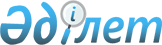 Өсімдік шаруашылығының шығымдылығы мен өнім сапасын арттыруды 2014 жылы субсидиялаудың кейбір мәселелері туралы
					
			Күшін жойған
			
			
		
					Шығыс Қазақстан облысы әкімдігінің 2014 жылғы 11 шілдедегі N 184 қаулысы. Шығыс Қазақстан облысының Әділет департаментінде 2014 жылғы 18 шілдеде N 3403 болып тіркелді. Қаулының қабылдау мерзімінің өтуіне байланысты қолдану тоқтатылды (Шығыс Қазақстан облысы әкімі аппаратының 13.01.2015 N 6/480 хаты)

      Ескерту. Қаулының қабылдау мерзімінің өтуіне байланысты қолдану тоқтатылды (Шығыс Қазақстан облысы әкімі аппаратының 13.01.2015 N 6/480 хаты).

     РҚАО-ның ескертпесі.

     Құжаттың мәтінінде түпнұсқаның пунктуациясы мен орфографиясы сақталған.

      «Қазақстан Республикасындағы жергілікті мемлекеттік басқару және өзін-өзі басқару туралы» Қазақстан Республикасының 2001 жылғы 23 қаңтардағы Заңының 27-бабы 1-тармағының 5) тармақшасына, «Агроөнеркәсіптік кешенді және ауылдық аумақтарды дамытуды мемлекеттік реттеу туралы» Қазақстан Республикасының 2005 жылғы 8 шілдедегі Заңының 11-бабы 2-тармағының 5) тармақшасына сәйкес, «Басым дақылдар өндiрудi субсидиялау арқылы өсiмдiк шаруашылығы өнiмiнiң шығымдылығы мен сапасын арттыруды, жанар-жағармай материалдарының және көктемгi егiс пен егiн жинау жұмыстарын жүргiзу үшін қажеттi басқа да тауарлық-материалдық құндылықтардың құнын және ауылшаруашылық дақылдарын қорғалған топырақта өңдеп өсіру шығындарын субсидиялау қағидаларын бекіту туралы» Қазақстан Республикасы Үкіметінің 2014 жылғы 29 мамырдағы № 575 қаулысын іске асыру мақсатында Шығыс Қазақстан облысының әкімдігі ҚАУЛЫ ЕТЕДІ:

      1. 

Мыналар:

      1) осы қаулының 1 қосымшасына сәйкес 2014 жылға арналған басым ауылшаруашылық дақылдарының тізбесі;

      2) осы қаулының 2 қосымшасына сәйкес басым дақылдар өндіруді субсидиялау арқылы көктемгi егiс және егiн жинау жұмыстарын жүргiзуге қажеттi жанар-жағармай материалдары және басқа да тауар-материалдық құндылықтардың құнын және ауылшаруашылық дақылдарын қорғалған топырақта өңдеп өсіру шығындарының құнын арзандатуға берілетін субсидиялардың 2014 жылға арналған нормалары (1 гектарға);

      3) осы қаулының 3 қосымшасына сәйкес өсімдік шаруашылығының шығымдылығы мен өнім сапасын арттыруға берілетін субсидиялардың Шығыс Қазақстан облысының аудандары бойынша 2014 жылға арналған көлемдері белгіленсін.

      2. 

Осы қаулы алғашқы ресми жарияланған күнінен кейін күнтізбелік он күн өткен соң қолданысқа енгізіледі және 2014 жылғы 1 шілдеден бастап туындаған қатынастарға қолданылады.

      3. Осы қаулының орындалуын бақылау облыс әкімінің орынбасары Н. Ә. Шерубаевқа жүктелсін.

 

       2014 жылғы « 14 » шілде

  2014 жылға арналған басым ауылшаруашылық дақылдарының тізбесі

  Көктемгi егiс және егiн жинау жұмыстарын жүргiзуге қажеттi жанар-жағармай материалдары және басқа да тауар-материалдық құндылықтардың құнын және ауылшаруашылық дақылдарын қорғалған топырақта өңдеп өсіру шығындарының құнын арзандатуға берілетін субсидиялардың 2014 жылға арналған нормалары (1 гектарға)

  Өсімдік шаруашылығының шығымдылығы мен өнім сапасын арттыруға берілетін субсидиялардың Шығыс Қазақстан облысының аудандары бойынша 2014 жылға арналған көлемдері

 
					© 2012. Қазақстан Республикасы Әділет министрлігінің «Қазақстан Республикасының Заңнама және құқықтық ақпарат институты» ШЖҚ РМК
				      Облыс әкімі 

      «КЕЛІСІЛДІ» 

      Қазақстан Республикасы 

      Ауыл шаруашылығы министріБ. Сапарбаев

 

 

А. Мамытбеков

Шығыс Қазақстан облысы әкімдігінің 2014 жылғы 

« 11 » шілдедегі № 184 қаулысына 

1 қосымша р/с

№Басым ауылшаруашылық дақылдарының атауы1Жаздық бидай2Күздік бидай3Күздік қарабидай4Қарақұмық5Тары6Арпа7Сұлы8Дәндік жүгері9Дәнді бұршақ тұқымдастар10Майлы дақылдар (күнбағыс, сафлор, шашақты зығыр, жаздық рапс, күздік рапс, қыша, арыш, қытай бұршақ)11Картоп12Көкөніс және бақша дақылдары13Қорғалған топырақта өсірілетін көкөністер14Ағымдағы жылы егілген көпжылдық шөптер15Бірінші, екiншi және үшiншi өсу жылдарындағы бұршақ тұқымдас көпжылдық шөптер16Біржылдық мал азығы дақылдары17Судан шөбі18Сүрлемдік жүгері және күнбағыс

Шығыс Қазақстан облысы әкімдігінің 2014 жылғы 

« 11 » шілдедегі № 184 қаулысына 

2 қосымша р/с

№Басым ауылшаруашылық дақылдары1 гектарға субсидиялар нормасы,

теңге1Дәнді дақылдар (жаздық бидай, күздік бидай, күздік қара бидай)6002Жемдік дақылдар (арпа, сұлы, дәндік жүгері)3003Жарма дақылдары (қарақұмық, тары)35004Бұршақ дақылдары (асбұршақ, аңқа)40005Сүрлемдік жүгері, сүрлемдік күнбағыс40006Судан шөбі30007Біржылдық мал азығы дақылдары (жемшөпке арналған дәнді және майлы дақылдар)20008Ағымдағы жылы егілген бұршақ тұқымдас көпжылдық шөптер100009Суармалы ағымдағы жылы егілген бұршақ тұқымдас көпжылдық шөптер1200010Екiншi және үшiншi өсу жылдарындағы бұршақ тұқымдас көпжылдық шөптер300011Суармалы екiншi және үшiншi өсу жылдарындағы бұршақ тұқымдас көпжылдық шөптер600012Ағымдағы жылы егілген астық тұқымдас көпжылдық шөптер800013Суармалы түрде ағымдағы жылы егілген астық тұқымдас көпжылдық шөптер1000014Шабындық және (немесе) жайылымдық алқаптарды шөп егіп жаңарту және (немесе) түпкілікті жақсарту үшін егілген (оның ішінде өткен жылғы күзде) бiрiншi, екiншi және үшiншi жылы өсу жылдарындағы көпжылдық бұршақ тұқымдас шөптер (тек қана көнежастағы егістікті жырту ескеріледі)300015Суармалы шабындық және (немесе) жайылымдық алқаптарды шөп егіп жаңарту және (немесе) түпкілікті жақсарту үшін егілген көпжылдық шөптер (тек қана көпжылдық шөптердің көнежастағы егістігін жырту ескеріледі)600016Майлы дақылдар (күнбағыс, сафлор, шашақты зығыр)350017Рапс, арыш, қыша1400018Қытай бұршақ1500019Өнеркәсіптік үлгідегі тамшылатып суару жүйелерiн қолданып өсiрiлетін қытай бұршақ4500020Көкөністер12000021Бақша дақылдары2500022Өнеркәсіптік үлгідегі тамшылатып суару жүйелерiн қолданып өсiрiлетін көкөніс және бақша дақылдары, картоп15000023Өнеркәсіптік үлгідегі қорғалған топырақта өсірілетін көкөністер (екі дақыл айналымына арналған)1100000024Фермерлік үлгідегі қорғалған топырақта өсірілетін көкөністер (екі дақыл айналымына арналған)500000025Картоп120000

Шығыс Қазақстан облысы әкімдігінің 2014 жылғы 

« 11 » шілдедегі № 184 қаулысына 

3 қосымша р/с

№Аудан, қала атауыКөктемгі-егіс пен егін жинау жұмыстарын жүргізу үшін қажетті жанар-жағармай материалдары және басқа да тауар-материалдық құндылықтардың құнын арзандату (40%-ға дейін), мың теңге1Аягөз365032Бесқарағай817803Бородулиха5870194Глубокое2580135Жарма567966Зайсан687647Зырян2090028Катонқарағай1162889Көкпекті35254210Күршім2462911Тарбағатай1417812Үржар39405713Ұлан21435614Шемонаиха31851515Өскемен қ.7221616Семей қ.16205417Риддер қ.17563Жиыны:Жиыны:2984275